Modifier le mot de passe - Réinitialiser le mot de passeModifier le mot de passeAssurez-vous que vous êtes connecté.  Le cas échéant, votre nom devrait s’afficher sur le coin supérieur droit de l’écran. Cliquez sur « Mon profil ».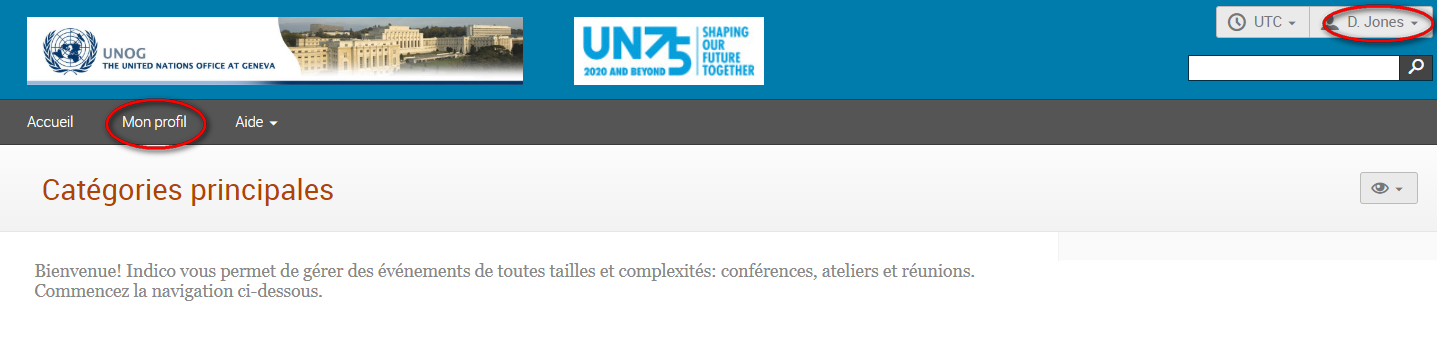 Dans la zone personnelle, sélectionnez l’onglet « Détails du Compte ».Cliquez sur « Changer le mot de passe ».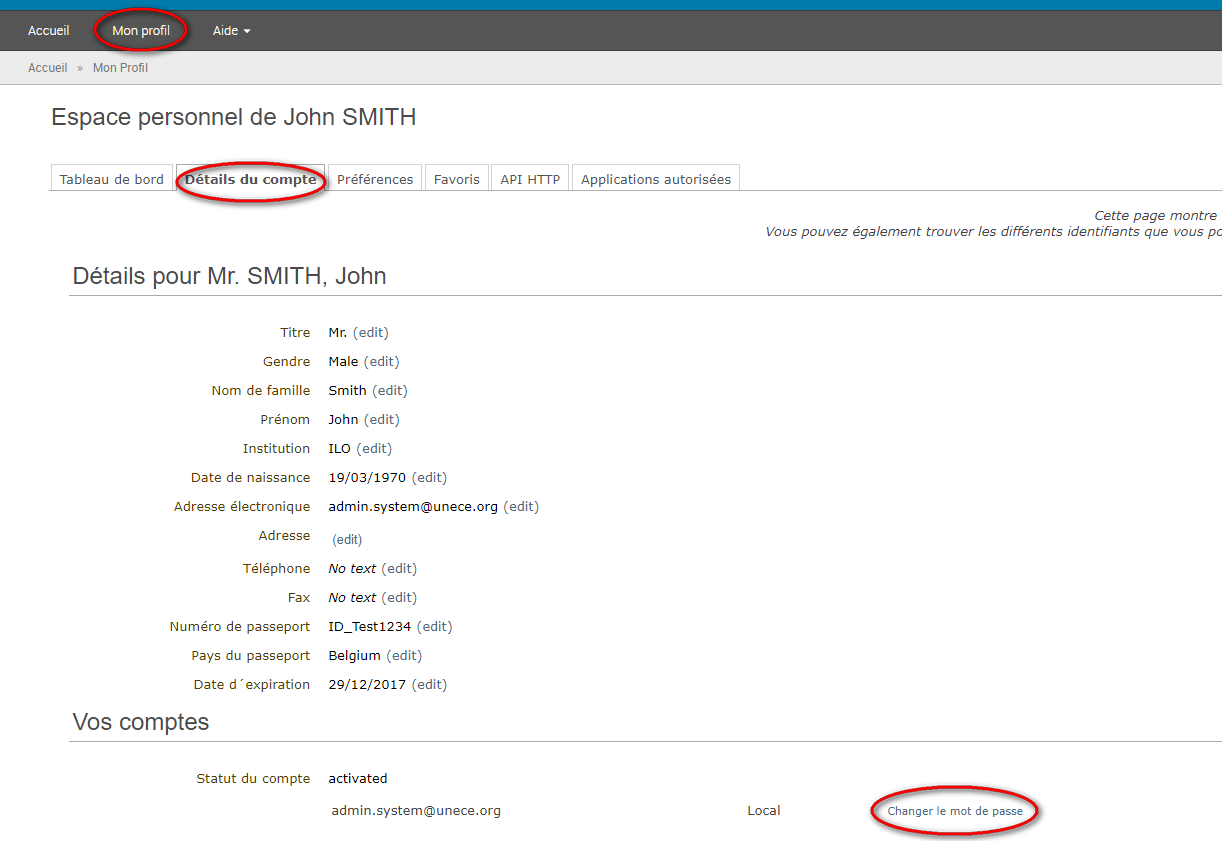 Saisissez un nouveau mot de passe en respectant les 6 critères du mot de passe.  Toutes les conditions doivent être cochées en vert. Cliquez sur OK.  Votre mot de passe est réinitialisé.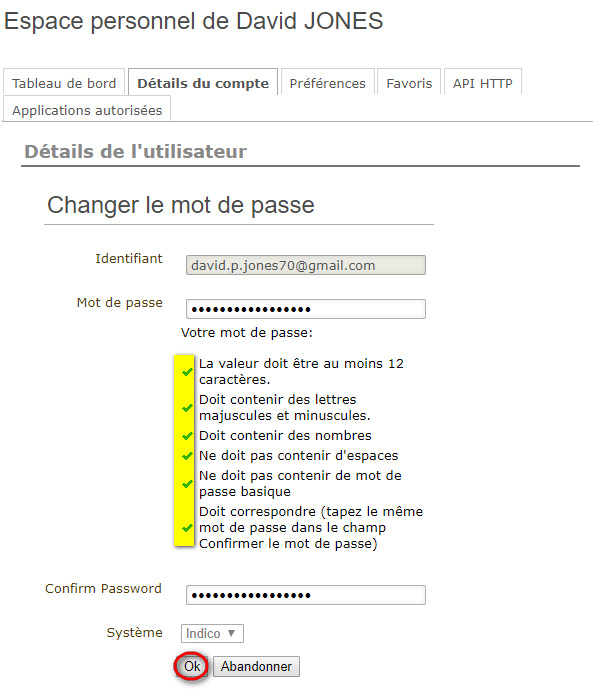 Réinitialiser le mot de passeUn utilisateur possédant un compte activé et ayant oublié son mot de passe, peut utiliser le lien de « Réinitialisation du mot de passe » sur la page de connexion pour le réinitialiser.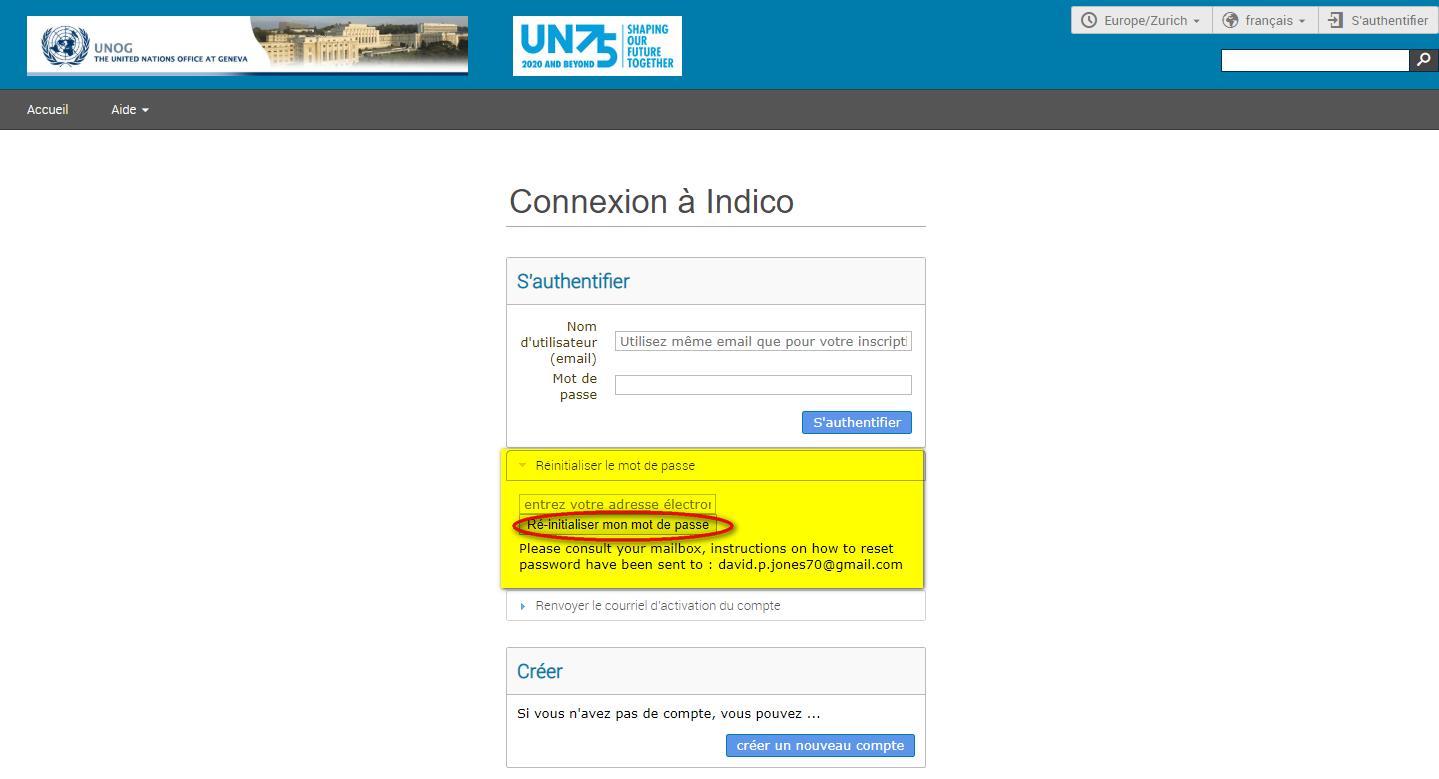 Un message apparait à l’écran “Please consult your mailbox, instructions on how to reset password have been sent to xxxxxx”.Allez sur votre compte de messagerie et recherchez le courriel envoyé par Indico.   Cliquez sur le lien dans le courriel.  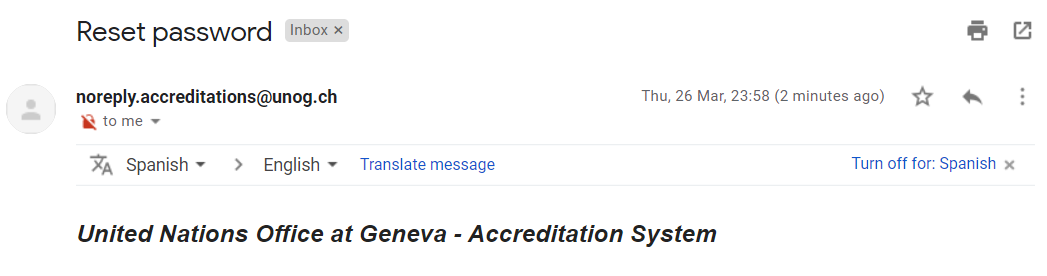 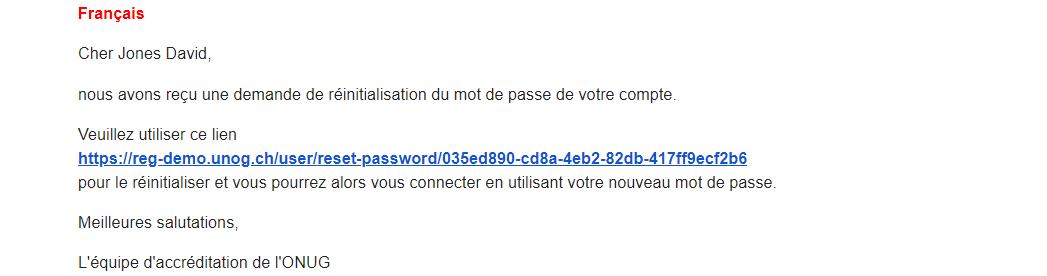 L’écran Réinitialiser votre mot de passe s’ouvre.  Saisissez un nouveau mot de passe en respectant les 6 critères du mot de passe.  Toutes les conditions doivent être cochées en vert.  Cliquez Changer le mot de passe.   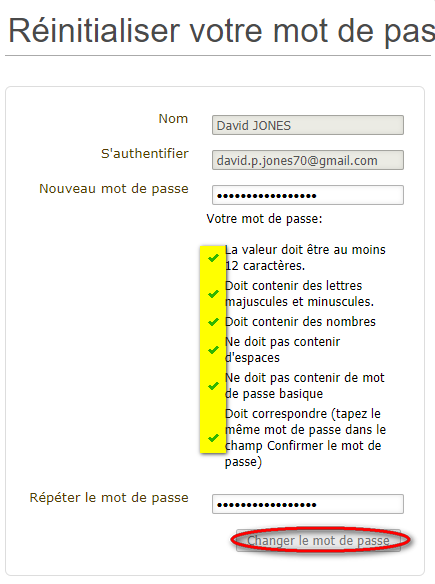 En revanche si votre compte n’est pas encore activé, en cliquant sur « Réinitialiser le mot de passe », un email d’activation de compte vous sera envoyé et non pas le message de réinitialisation du mot de passe.---FIN---